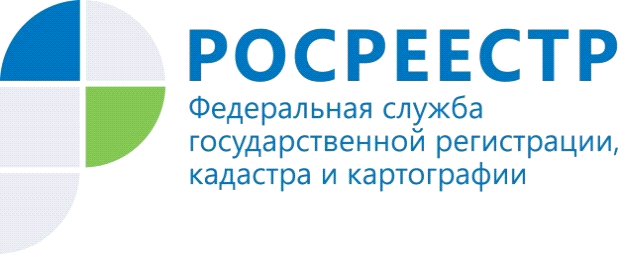 Электронная почта правообладателя недвижимости. Зачем сообщать адрес электронной почты? Как внести эту информацию в ЕГРН?Благодаря наличию в реестре недвижимости адреса электронной почты Вы будете всегда оперативно получать уведомления о любых изменениях и действиях, совершаемых в отношении принадлежащих Вам объектов недвижимости. Речь идёт о таких сведениях и информации, как, например:         - охранные зоны и зоны с особыми условиями использования территорий, установленные в отношении, принадлежащего Вам земельного участка;- результаты государственной кадастровой оценки объектов недвижимости, в отношении, принадлежащих Вам объектов недвижимости;- публичные сервитуты, установленные в отношении, принадлежащего Вам земельного участка;- арест, запрет совершать сделки с недвижимостью в отношении Ваших объектов недвижимости;- информация о поступлении запросов о предоставлении сведений из ЕГРН в отношении, принадлежащих Вам объектов недвижимости;- информация об исправлении технических или реестровых ошибок в записях реестра недвижимости по принадлежащим Вам объектов недвижимости;- информация о приостановлении, отказе или возврате документов, представленных для учетно-регистрационных действий в отношении, принадлежащих Вам объектов недвижимости.Вместе с тем, адрес электронной почты вносится в реестр недвижимости исключительно по желанию правообладателя объекта недвижимого имущества.Так, указать адрес электронной почты можно при подаче заявления для осуществления учетно-регистрационных действий, либо отдельно предоставить в орган регистрации прав заявление в целях внесения в ЕГРН сведений об адресе электронной почты. Такие заявления принимаются в офисах многофункциональных центров «Мои документы» (МФЦ). Сведения об адресе электронной почты вносятся в реестр недвижимости бесплатно.Владеть актуальной информацией, содержащейся в реестре недвижимости в отношении принадлежащих Вам объектов недвижимости, можно, тогда, когда адрес электронной почты внесен в ЕГРН.Поэтому не откладывайте «на потом» необходимость внесения в реестр недвижимости сведений об адресе электронной почты, только так Вы можете обезопасить себя от мошеннических действий и получать достоверную информацию об объектах недвижимости.Пресс-службаУправления Росреестра по Красноярскому краю: тел.: (391)2-226-756е-mail: pressa@r24.rosreestr.ruсайт: https://www.rosreestr.gov.ru «ВКонтакте» http://vk.com/to24.rosreestr«Instagram»:rosreestr_krsk24